`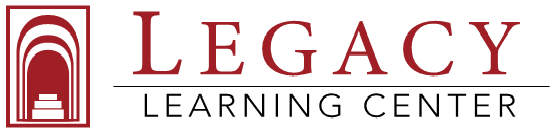 	1102 E. Roosevelt Avenue · Indianapolis · IN 46202 · Tel: (317) 423-2866 · Fax: (317) 423-2869www.legacylearningcenter.orgEnrollment Application Form2018/2019 Procedure:1. Submit application and NON-REFUNDABLE Application fee of ($100.00 to New students) and ($50 to retuning students) per child to Legacy Learning Center.2. Copy of CURRENT and Up-to-date Immunization Records, Copy of Birth Certificate, signed medical authorization form, Internet form (K-12), and home language survey form must be submitted with application.All new students must meet with Legacy Administration Academic Comity. Students transferring to Legacy Learning Center in Grades 1stand UP, must send school records (including grades, standardized tests, IEP/modifications and disciplinary records), and a placement test PRIOR to Legacy administration making a determination about acceptance into the school.3. Payment of Commitment Fee and returned and signed Enrollment Contract is required to reserve a position in the classroom.4. Please type clearly and legibly in all required fields.Legacy Learning Center Administration reserves the right to decline admission of returning/incoming students based on non-payment of tuition/fees, academic performance, and/or disciplinary issues.Parent/Guardian Information1102 E. Roosevelt Avenue · Indianapolis · IN 46202 · Tel: (317) 423-2866 · Fax: (317) 423-2869www.legacylearningcenter.orgStudent InformationPrevious School InformationStudent Records:Legacy Learning Center considers the records of all individual students to be confidential information. Student records will be released ONLY to other schools or agencies upon receipt of a written request from a parent or guardian and after all outstanding fees, dues, and tuition accounts have been paid in full. Notice of Nondiscriminatory Policy as to Students: Legacy Learning Center admits students of any race, color, national and ethnic origin to all the rights, privileges, programs, and activities generally accorded or made available to students at the center. The Center does NOT discriminate on the basis of race, color, national and ethnic origin in administration of its education policies, academic policies, and athletic and other school administered programs.The Above information is true and correct to the best of my belief and knowledge. Parent/Guardian (1) First NameMiddle NameLast NameHome Telephone #Cell #Household IncomeSocial Security NumberHome Telephone #Cell #Household Size EmailHome AddressParent/Guardian (2) First NameMiddle NameLast NameHome Telephone #Cell #Email Social Security NumberHome Address if deferent Student First NameMiddle NameLast NameLast NameDate of BirthPlace of BirthCurrent Grade Level ANY SPECIAL NEED (IEP)? Please Explain: ANY SPECIAL NEED (IEP)? Please Explain: Yes                                   NoHome AddressAny Allergies:   Previous School NamePrevious School AddressPrevious School Phone #Previous School NamePrevious School AddressPrevious School Fax #Signature of Parent/Guardian   Relationship to studentDate***For Office Use Only***Date received:   ……………………………………………………………………………………………………………………………………………………………………….………………………………………………………………..                       Class Starting Date:  ……………………………………………………………………………………………………………………………………………………………………….………………………………………………………………..             Payment received   ……………………………………………………………………………………………………………………………………………………………………………………………………………………………………………………………..………           Corporation of legal settlement:   The Pathway: SGO, SGO Sibling, F School, Pre-K Pathway, 2 Semester in public School, Perversely Choice, Sibling Choice.Received by ( Print name & signature ) ………………………………………………………………………………………………………………………………………………………………………………………………………………………………………………………………………………………………………………………                                          ..………………………………………………………………………………………………………………………………………………………………………….………………………………………………………………..          